             Муниципальное учреждение дополнительного образования                                      «Дом детского творчества»                           Дергачёвского района Саратовской областиСценарий игровой развлекательной программы                       «Осенняя сказка»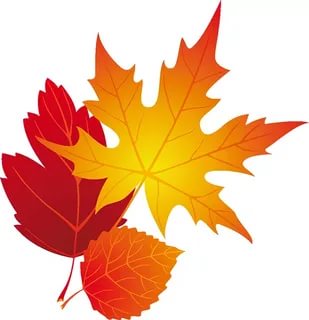 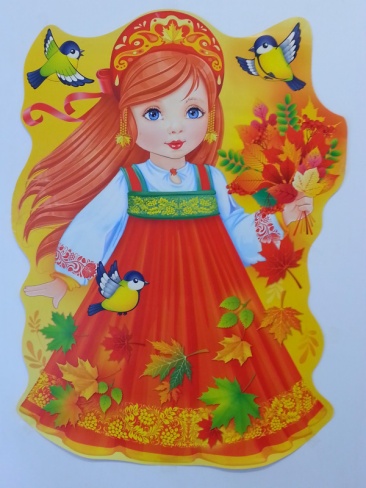                                                      Разработала педагог дополнительного образования:                                                                           Первой квалификационной категории                                                                                               Бекешева Минслу Сиюшевна                                                               Дергачи 2019г.Сценарий игровой развлекательной программы «Осенняя сказка»Место проведения: актовый зал МУДО «ДДТ»Цель: Создать атмосферу праздника, вызвать положительные эмоции у детей. Задачи: -Создание у детей веселого и бодрого настроения.
-Воспитание  культуры  поведения детей во время проведения мероприятия.
- Побуждать детей создавать вокруг себя атмосферу праздника,
- Воспитать у детей чувство коллективизма, активности,
- Создать праздничное настроение у всех присутствующих на празднике.Оборудование: Зал оформлен осенними листьями, шарами.Для игры разноцветные осенние листья, картофель, 2корзинки, картинки с фруктами и овощами, прищепки, веревки, шапочки с перелетными и зимующими птицами, мультимедийный проектор, входные билетики –листочки.(ребятам раздаются листочки разноцветные)Главные героиВедущая: Антонова Мария (2кл.)Осень: Никитина Ольга Викторовна     Слякоть-холодрыга: Бекешева Минслу СиюшевнаОтветственный за музыку Жакболеева Софья АнатольевнаОтветственный за дисциплину Самохвалова Антонина ВасильевнаОтветственный за фото Садыкова Альфия Серкаевна                                            Ход сценария:Просмотр видео ролика «Чудесная осень»
(Под музыку входит Ведущая)
Вед.1 Здравствуйте, ребята! Здравствуйте, гости!       Вот художник, так художник!       Все леса позолотил,       Даже самый сильный дождик       Эту краску не отмыл       Красит рыжим, алым, синим       Размывает краску ливнем      Чтобы вышло разноцветным      Но совсем не так как летом.      Отгадать загадку просим       Кто художник этот?                                       ( Отвечают хором --- осень)Вед.1  Осень в рыжем сарафанеВ листьях - головной убор,В уголок любой  заглянетГде шумит осенний бор!Вед.1 Сегодня мы собрались на празднике, чтобы проводить осень, который приходит к нам каждый год с богатым и щедрым урожаем.Осень нас к себе на праздник нынче пригласилаЧтоб никто не опоздал, Осень попросила.Но где ж хозяйка праздника? Где королева Осень?Давайте мы её сюда прийти скорей попросим! Скажем дружно: «Осень, Осень, в гости просим!Дети: «Осень, Осень, в гости просим!» (зовут 2 раза) (под музыку вьюги появляется Слякоть –холодрыга)Вед.1Ой, а ты кто?
Слякоть –холодрыга
Меня никто не ждёт, а наоборот-
Всегда  ругают, избегают...

Я – Слякоть-холодрыга всегда в галошах и с зонтом,
Брожу по лужам, сырость нагоняю и ветер зазываю…
Вот интересно куда я попала?
Вед.1 На праздник осени.
Слякоть –холодрыгаНу, раз вы меня позвали, я вам праздник сейчас испорчу.
Сейчас я такую слякоть разведу, такой холод устрою, что Осень из золотой превратится в дождливую, унылую и хмурую осень.
Сейчас я слякоть  разведу, теперь я вас заморожу!Растекайтесь, лужи!
Будь, погода хуже!
А я – Слякоть -холодрыга,
И не в радость мне даже солнышко.
Нагоняю я облака и дождь
И беда тому, кто не взял галош.
Непогодушка  я дождливая,
Ну, держитесь теперь, коли я пришла,
За свои примусь вредные дела.
Вед.1
Что вы делаете? Вы же всех наших ребят и гостей простудите. Ребята, давайте, скорее позовем ещё раз Королеву Осень. Скажем дружно: «Осень, Осень, в гости просим!Дети: «Осень, Осень, в гости просим!» (зовут 2 раза)(Под музыку входит Осень)Осень:Здравствуйте, мои друзья!
К вам пришла на праздник я!Петь и веселиться,
Я хочу со всеми здесь
Крепко подружиться!
Все кругом я нарядила,
Темный лес озолотила!
Стало в нем светло, как днем,
Листья там горят огнем!
Знайте Осень-это не только дождик.
Это- пестрый, нарядный зонтик!
Это- яркие грозди рябины,
Это- желтый листик в росе.

Вед.1  Здравствуй, Осень! Вот только Слякоть -Холодрыга, решила  нам праздник испортить. (Вед. Уходит и садится на стульчик)
Осень: Ребята, давайте прогоним её.
Слякоть-холодрыга:
Ну, вот явилась, раскомандовалась...
Чего сразу прогоним? Я тоже на празднике хочу поиграть, повеселится.
Осень:
А, ты детям гадости больше делать не будешь?
Слякоть-Холодрыга: 
Нет, больше не буду.  Осень: Если хочешь остаться на празднике, тогда поприветствуйте меня - Золотую осень, расскажите стихотворения обо мне. 

Слякоть-холодрыгаДавайте с вами, детвора,Стихами будем славить Осень,И выйти к нам на сцену вот сюда, Скорей мы вас попросим.(Выходят  дети встают полукругом и рассказывают стихи про осень 2кл.)СТИХИЖуравли на юг летят,Здравствуй, здравствуй осень!Приходи на праздник к нам,Очень, очень просим.Осень наступила,
Начались дожди.
До чего ж уныло
Выглядят сады.Ох, деревья пожелтели, 
На ветру качаются. 
Ох, каникулы всегда 
Быстро так кончаются! Потянулись птицы
В тёплые края.
Слышится прощальный
Клёкот журавля.Осенние денечки,
В саду большие лужи.
Последние листочки
Холодный ветер кружит.Вон листочки желтые, (Худеньких Лидия)
Вон листочки красные.
Соберем в корзинку
Мы листочки разные!Будет в комнате красиво,
Скажет мама нам «спасибо»!По дорожкам ходит Осень В красно-рыжем сарафане,А над нею небо в просиньС кучевыми облаками.Милая Осень щедра и красива!Скажем мы Осени дружно: «Спасибо!»    Осень, осень за окошком,Дождик сыплется горошком,Листья падают, шуршат...Как ты, Осень, хороша!Наша Осень потрудилась,Не ленилась, не ленилась.Подарила всем наряды,Отвести не можем взгляды.Рыжий клён, берёзки, ивыУдивительно красивы.Но рябинка краше всехВ алых бусах для потех.Осень, осень золотая
Разукрасила наш сад,
И сегодня в этом зале
Собрала она ребят! Праздник осенью в лесу,
И светло, и весело!
Вот какие украшенья
Осень здесь развесила!Каждый листик золотой
Маленькое солнышко
Соберу в корзинку я,
Положу на донышко!
Берегу я листики.
Осень продолжается!
Долго дома у меня
Праздник не кончается!
Ветер с листьями играет,
Листья с веток обрывает.
Листья желтые летят
Прямо под ноги ребят!Осень: Ай, да молодцы, ребятки, какие  замечательные стихи обо мне волшебницу-Осень прочитали!  Осень: - К осени готовятся все жители земли: люди, птицы, звери, насекомые. Посмотрим, а как же вы готовились к осени, много ли вы обо мне знаете? Я буду загадывать загадки, а вы разгадывайте. А кто отгадает мои загадки, тот выходит на сцену. (Загадки  с презентацией)Загадки1.Листья быстро пожелтели
И на землю полетели.
Так бывает раз в году,
А когда? Я не пойму! (осенью)2. Весной зеленела, летом загорела,Осенью надела красные кораллы. 3. Приходил постучал по крышеУходил, никто не слышал!(Дождь)4. Сидит – зеленеет,Падает – желтеет,Лежит – чернеет (Литья)5. И на горке, и под горкой,Под березкой и под елкой,Хороводами и в ряд,В шапках молодцы стоя (Грибы)6. И на горке, и под горкой,Под березкой и под елкой,Хороводами и в ряд,В шапках молодцы стоят (Трава)7. Надо мною, над тобою,Пролетел мешок с водою.Наскочил на дальний лес,Прохудился и исчез?(Туча)8. Он гудит, свистит и воет,За окном листочки гонит.Зонтик вырвет он из рук,И в трубе заплачет вдруг (Ветер)9. На дороге - вот дела! -
Появились "зеркала".
Кто наступить захочет, 
Тот ноги все промочит.(Лужа)10. Осенью он часто нужен – Если лупит дождь по лужам,        Если небо в черных тучах,        Он для нас помощник лучший.      Над собой его раскрой          И навес себе устрой!(Зонт)11. Собрались в небе дружно,
На юг лететь им нужно.
Далёк их путь, мои друзья,
Туда, где тёплые края.(перелетные птицы)- молодцы, ребята, отгадали все мои загадки.Слякоть –холодрыгаБудет дождик тихо капать, Будут листья сверху падать, Только грусти – не бывать, Нам пора уже играть!Выходите на сцену с красными листочками.Игра "Зимующие и перелетные птицы"Дети надевают шапочки птиц, перелетных и зимующих. В середине зала на расстоянии стоят Солнышко и Снежинка. Птицы бегают врассыпную под музыку, как только музыка заканчивается  "перелетные птицы" должны собираться у Солнышка, а "зимующие" -у Снежинки. (игра продолжается 2-3 раза)Слякоть –холодрыгаИтак, мы начинаем.Показ свой начинаем,Дом моделей открываем.Такого вы не видели, не знали,Что мы покажем в нашем зале.В наших модах — новизна,В наших модах — красота!И сейчас они для васПокажут свой модельный класс!«Внимание! Встречайте, Осеннее дефиле, а подготовила их руководитель Антонина Васильевна Самохвалова.Осеннее дефиле (под музыку выходят дети)Слякоть –холодрыга: Кругла, рассыпчата, белаНа стол она с полей пришла.Ты посоли её немножко,Ведь, правда, вкусная (картошка)У кого в руках желтые листочки, выходите на сцену будем играть.Игра "Собери картошку " (выходят дети с оранжевыми листочками)А давайте поиграем в игру. Игра есть у меня, сама что ни наесть урожайная!!! "Собери картошку " называется. Вот вам по корзинке. Тот, кто соберет больше картошки, тот и победил. Ну что, готовы? Тогда на старт, внимание, марш…(выходят 3 мальчика и 3 девочки)На полу рассыпаны 10-12 картофелин. У каждой команды корзинка  и по сигналу(под музыку) надо собрать картошку, кто быстрее соберет картофельный урожай.ПОСАДИ И СОБЕРИ УРОЖАЙ!
Оборудование: 8 обручей, 2 ведра, 4-5 картофелин, 2 лейки.
Участвуют 2 команды по 4 человека.
1-й участник «пашет землю» (кладет обручи).
2-й участник «сажает картошку» (кладет картошку в обруч).
3-й участник «поливает картошку» (обегает каждый обруч с лейкой).
4-й участник «убирает урожай» (собирает картофель в ведро).
Побеждает более быстрая команда.Осень: А теперь встречайте танцевальный БумТанцевальный номерОсень: Игра со зрителями. Сейчас мы поиграем в игру «Что растет в огороде?». Я буду задавать вопросы, а вы — отвечать «да» или «нет»Игра «Что растет в огороде— Растет капуста в огороде?- Да!— Краснеет помидор всегда?-Да!— А лук на грядке зеленеет?-Да!— Картошка в огороде зреет?- Да!— И на траве, как на подушке растет зеленая лягушка?— Нет!— Есть в огороде перец сладкий?- Да!— И кабачок растет на грядке?- Да!— Морковка выстроилась в ряд?- Да!— Растет на грядках шоколад?- Нет!— Растут укроп, фасоль, горох?- Да!— Растет большой и злой бульдог?- Нет!Осень: А теперь приглашаю ребят с желтыми листочками.Игра «Фрукты, овощи» (под музыкальное сопровождение)Ход: Два помощника натягивают бельевую верёвку. На столе разложены картинки с фруктами и овощами. Дети делятся по 5 человек , (получается две команды) Задание: одной команде нужно отобрать только овощи и быстро прицепить на прищепку, и другой команде нужно отобрать фрукты и повесить на прищепку. По команде дети берут по одному овощу или фрукту, бегут к верёвке, подвешивают  к верёвке с помощью бельевой прищепки. Чья команда быстрее.Дети после игры садятся на свои места.Слякоть –холодрыга: Ну, а какой же праздник обходится без частушек? Встречайте, «Осенние частушки- веселушки» (в исполнении Татьяны Н.)«Осенние частушки- веселушки»
Осень: Всех я приглашаю встать в большой круг на осенний танец  (Танцевальный флешмоб под музыку «Улетай, туча»Танцевальный флешмоб 
Осень: 
Что ж пришла пора прощаться, 
Ждите в следующем году.
Непременно я приду.Всем желаю вам здоровья, 
ДО СВИДАНЬЯ ДЕТВОРА! (осень уходит за кулисы)Вед. и Слякоть -холодрыга: Осень, осень, до свиданья,
Мы прощаемся на год.
Улыбнись нам на прощанье,
В гости к нам зима идет!Дорогие ребята, наш праздник подошел к концу.
Нашей гостье  Осени пора спешить в лес. Давайте попрощаемся с осенью
Дети (хором): До свидания Осень!
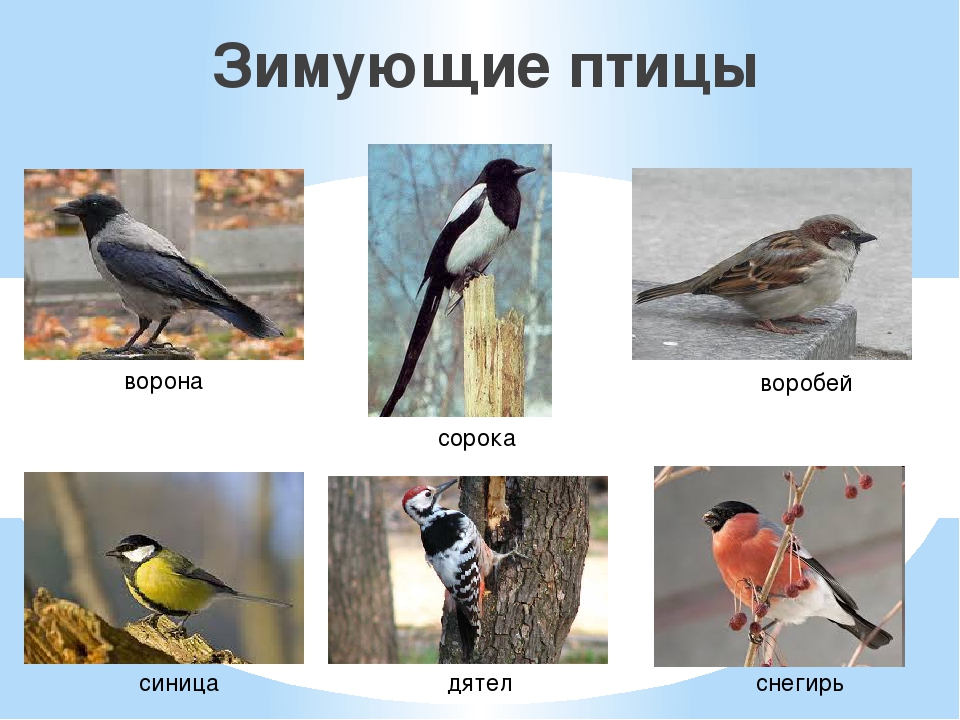 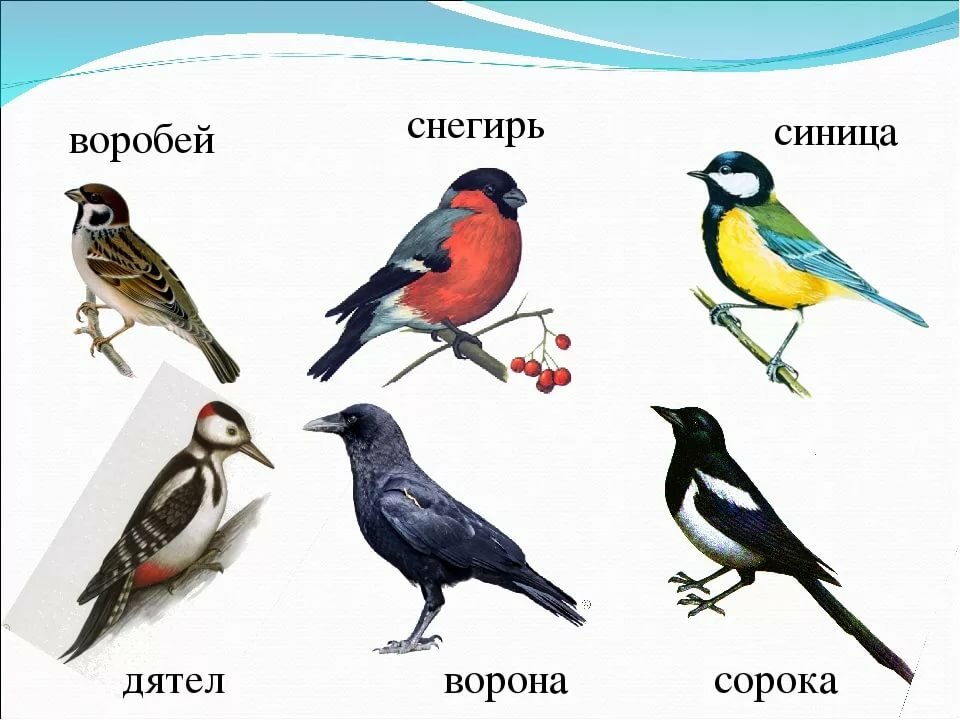 